Elujõulisus:Skoor 0 – ideaalneSkoor 1 - 4 – väga heaSkoor 5 - 9 – heaSkoor 10 - 13 – kehvSkoor 14 - 18 – väga halbKutsu loomaarst, kui koguskoor on 14 või enam.Lähiskooring: Normaalne vastsündinud vasika temperatuur – 38,5 – 39,5 C° (hakkab langema peale sündi ning edasi normaalne temperatuur 38,0 - 39,0 C°)Normaalne vasika südamesagedus – 80 -120 korda minutis, ühtlane rütm.Normaalne vasika hingamissagedus – 15-30 korda minutis, ühtlane rütm.Skoor 0 – ideaalneSkoor 1-4 - heaSkoor 5– 8 - kehvSkoor0 - normaalne1 - jälgi2 – eralda/konsulteeri loomaarstigaHinnePoegimineKerge. Ilma abitaMõõduka abigaRaske. Vet. abi (keisrilõige)    …..HingamineÜhes rütmis, kinnise suuga Ebaregulaarne VÕI suu lahti hingamineEbaregulaarne JA suu lahti õhu ahmimine    ...…Karvastiku välimusLootevedelikuga koosOsaliselt kaetud mekooniumigaÜleni mekooniumiga kaetud, k.a peapiirkond    ……Peapiirkonna tursePuudubPea ja keel mõõdukalt turses, kuid ei sega imemistPea ja keel tugevalt turses ning ei saa imeda    ...…Pea asendPea püsti Pea vahepeal püstiEi tõsta pead ise    ...…Rinnakule ajamineAjab ennast rinnakule 5 minutit pärast sündiRinnakule ajamine toimub poole tunni jooksul pärast sündiJääb külili lamama    ...…Püsti seismineÜritab püsti tulla viieteist minuti jooksul pärast sündi. Tund aega pärast sündi seisab jalgadelÜritab püsti tulla hiljem kui viieteist minuti jooksul. Seisab jalgadel paari tunni jooksul pärast sündiEi ürita püsti tulla viieteist minuti jooksul ning ei tõuse püsti ka mitu tundi pärast sündi    ...…ImemineImeb kahe tunni jooksul pärast sündiImemine toimub kahe kuni nelja tunni jooksul pärast sündiEi ürita imeda pärast nelja tundi    ...…Varvastepainutaja kontraktuur (esijalad)Kõnnib täis tallalVahepeal kõnnib sõrgatsite/randmete peal, kuid suudab ennast korrigeeridaKõnnib kogu aeg sõrgatsite/randmete peal    ...…Kokku skoor:    ...…Skoor0 - normaalne1 - jälgi2 – eralda/konsulteeri loomaarstigaImemisrefleks (puhas näpp suhu)TugevNõrkPuudubIgeme limaskestadÜhtlaselt roosad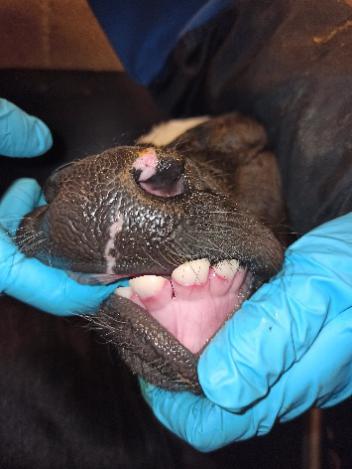 Rant igemepiiril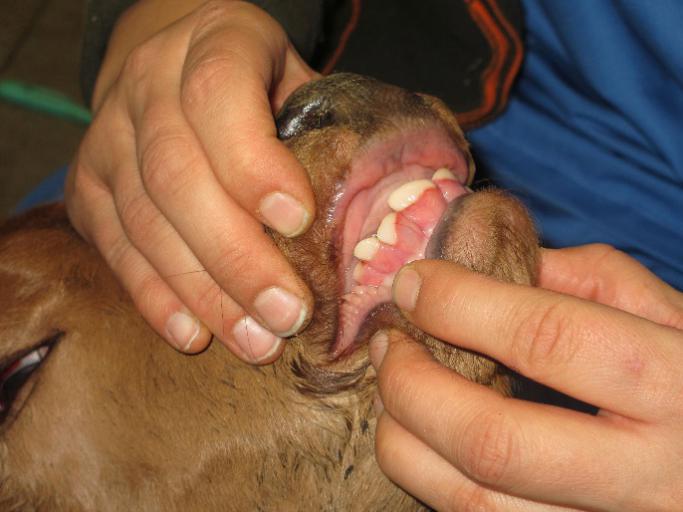 Tumelilla rant igemepiiril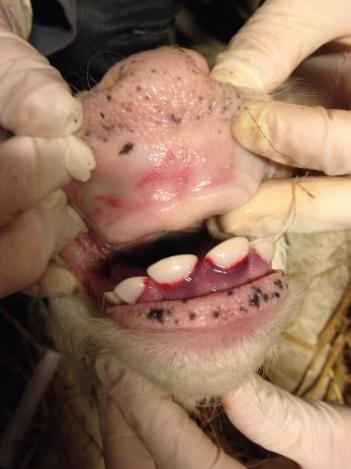 Jäseme äratõmberefleks (sõrgade vahelt tugev pigistus)Tugev, tõmbab jala koheselt äraNõrkPuudubNaba desinfitseerimineTehtud alkoholipõhise joodigaTehtud veebaasil joodiga, loodusliku vahendiga või antibiootikumi sisaldava spreigaEi tehtud